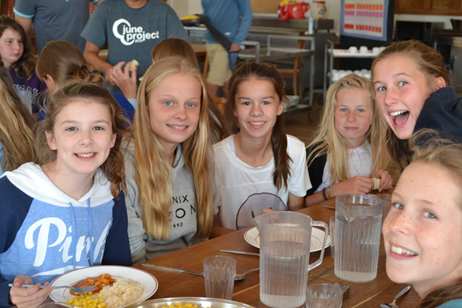 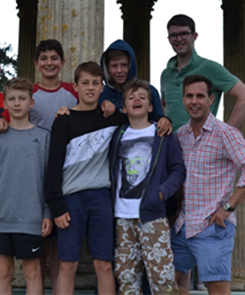 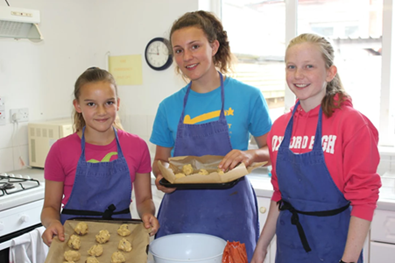 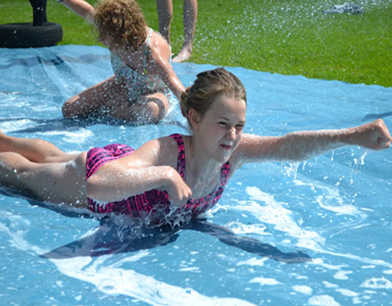 LYMINGTON RUSHMORE HOLIDAYS 2018Christian activity weeks running every summer for school years 6-8 & 9-13A Presentation for Parents and PupilsThursday 14th September 3.45 – 5.00pmAshburton Hall, St Faith’s School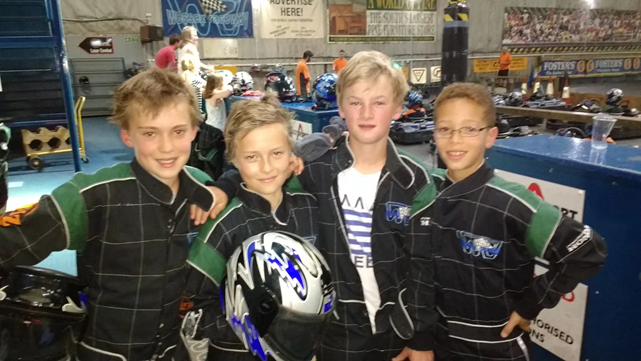 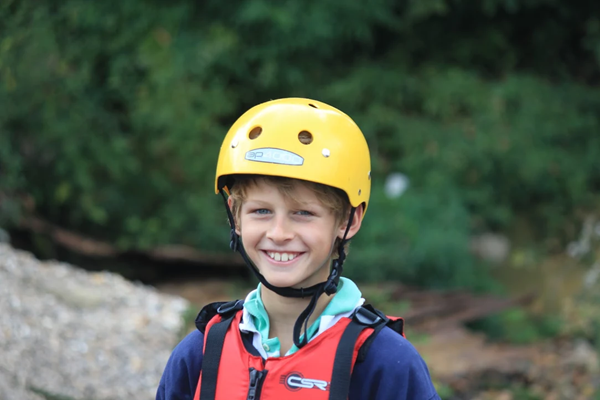 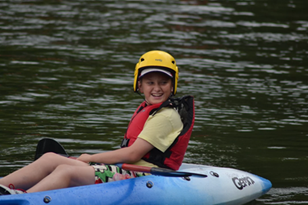 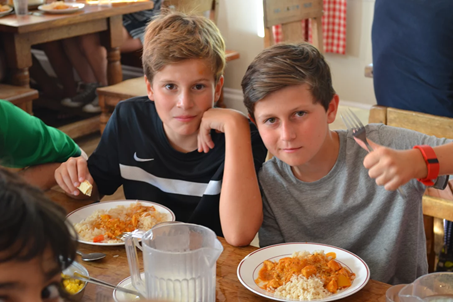 For further details please contact: Mrs Lindsey McCaig (Flora 8L, Alice 6L), Mrs Fiona Saunderson (Caleb 7N), Miss Jennie Dow, Mr Simon Farewell, Mrs Jane Greaves or Mrs Liz Waldock 